ОТЗЫВнаучного руководителя о выпускной квалификационной работе Макарова К. Е. обучающегося 2 курса основной образовательной программы МАГИСТРАТУРЫ СПбГУ по направлению «Международные отношения» на тему: «Мирополитический аспект формирования «Сети Умных городов»: на примере ЕАЭС»_________________________________________________________________________Оценка качества работы:Заключение/рекомендации членам ГЭК: ВКР Макарова К.Е. в полной мере может называться диссертацией, поскольку автор сумел создать научно-исследовательскую работу, где четко видна новизна и практическая значимость разработанной проблематики. Считаю возможным рекомендовать работу к публикации, а Макарова К.Е. рекомендовать в аспирантуру.Рекомендованная оценка: ОТЛИЧНО «_3__»____6_______2021 г.№ п. п.Критерии оценки (модель магистратуры: проверяемые компетенции)Баллы оценки: отлично (5)хорошо (4)удовлетворительно (3)неудовлетворительно (2) Комментарии к оценке (обязательны для тех критериев, по которым есть замечания)1.Актуальность проблематики (АОМ: УКМ-1; УКМ-7; ПКА-5; ПКА-10; ПОМ: УКМ-1; УКМ-7; ПКП-4;)	отлично (5) 2.Научная новизна (АОМ: УКМ-1; ПКА-5; ПКА-6; ПКА-10; ПКА-11; ПКП-5; ПКП-9; ПОМ: УКМ-1; ПКП-1; ПКП-7)	отлично (5)Новизна в раскрытии темы3.Корректность постановки цели, взаимосвязанность цели и задач (АОМ: УКМ-1; УКМ-2; ПКА-2; ПКА-11; ПОМ: УКМ-1; УКМ-2; ПКП-3; ПКП-4)отлично (5)Соответствует требованиям4.Степень разработанности источниковой базы и качество критики источников(АОМ: УКМ-8; ПКА-4; ПКА-7; ПКП-4; ПОМ: УКМ-8; ПКА-1; ПКП-6)	отлично (5)Прекрасная аналитика5.Полнота и разнообразие списка использованной литературы (АОМ: УКМ-6; УКМ-8; ПКА-7; ПКП-3 ПОМ: УКМ-6; УКМ-8; ПКА-1; ПКП-1)отлично (5)Литература на русском и английском языках6.Соответствие методов исследования поставленной цели и задачам (АОМ: УКМ-8; ПКА-2; ПКА-8; ПКА-10; ПОМ: УКМ-8; ПКА-1; ПКП-4) 	отлично (5)Методы соответствуют7.Соответствие результатов ВКР поставленной цели и задачам(АОМ: УКМ-1; УКМ-4; УКМ-5; ПКА-5; ПКА-6; ПКА-11; ПКП-3; ПКП-9; ПОМ: УКМ-1; УКМ-4; УКМ-5; ПКА-2; ПКП-4; ПКП-7)отлично (5)Полное соответствие8.Качество оформления текста (АОМ: УКМ-4; УКМ-8; ПКА-7; ПКП-6; ПОМ: УКМ-4; УКМ-8; ПКА-2; ПКП-2)отлично (5)Соответствует требованиям9.Ответственность и основательность студента в период работы над ВКР (АОМ: УКМ-2; УКМ-7; ПКА-10; ПКП-8; ПОМ: УКМ-2; УКМ-7; ПКП-4; ПКП-5)отлично (5)Продемонстрировал высокую работоспособность и ответственностьСредняя оценка:Средняя оценка: ОТЛИЧНО ОТЛИЧНОНаучный руководитель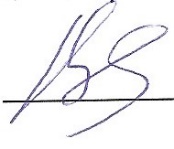 профессор Васильева Н.А.